faire les courses 2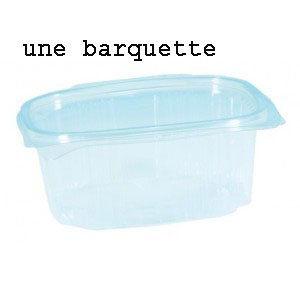 hejsan, jag skulle vilja ha bananerjavisst, hur mycket ?jag tar 2 kilo bananer tackvarsågod, var det bra så ?nej, har ni persikor ?ja, hur många persikor vill ni ha ?jag skulle vilja ha mycket persikor ; jag tar en stor påse persikor tackvarsågodtack, jag tar också en ask hallon och lite jordgubbarönskar ni 200 gram jordgubbar?ja, perfekt; jag älskar jordgubbarönskar ni en liten påse körsbär kanske?nej, tack, jag tycker inte om körsbär; jag vill inte ha körsbärlite blåbär kanske?ja tack, jag tar två askor blåbär och till sist ett kilo plommon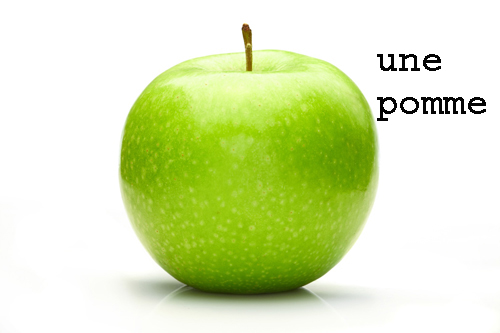 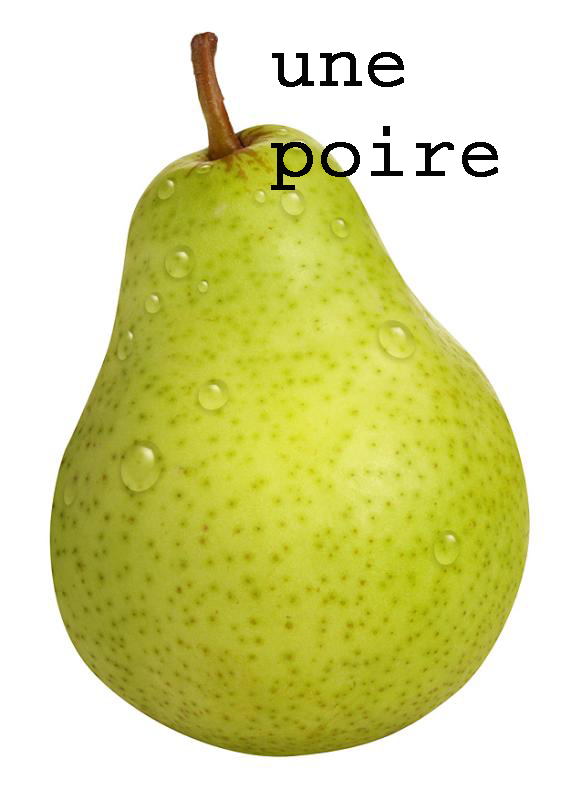 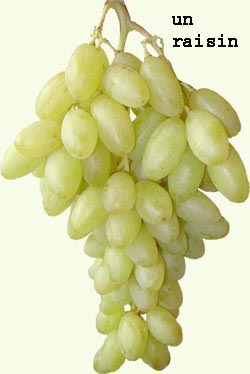 des pommes (de påmm)des poires (de påar)des raisins (de räzäää)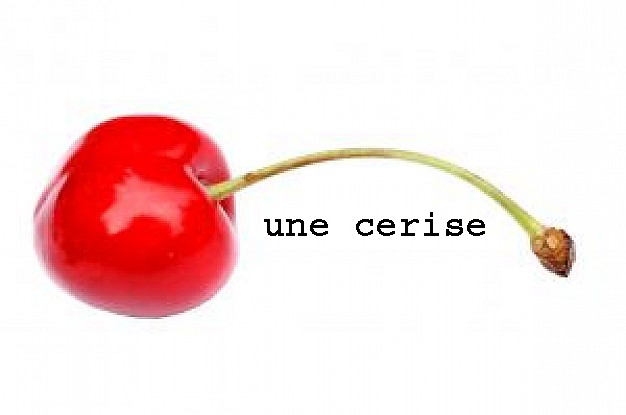 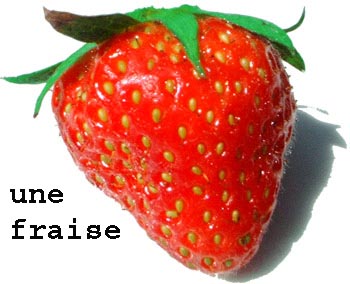 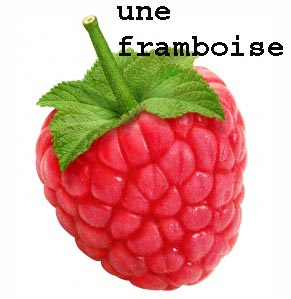 des cerises (de söriz)des fraises (de frääz)des framboises (de fraaambåaz)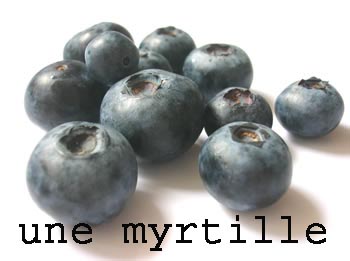 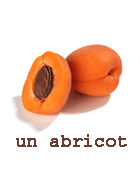 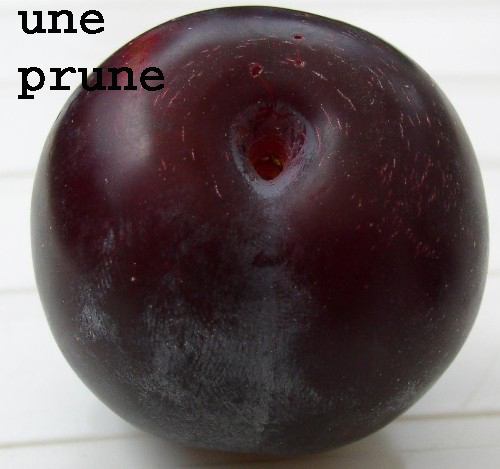 des myrtilles (de mirrtijj)des abricots (de zabbrikå)des prunes (de prynn)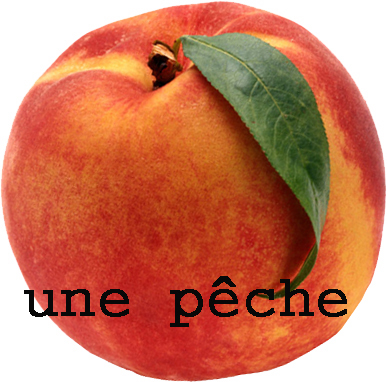 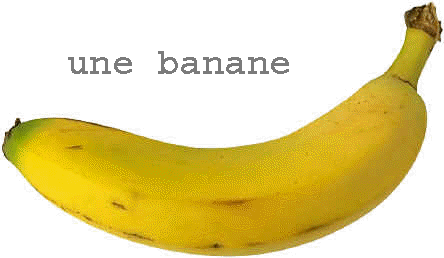 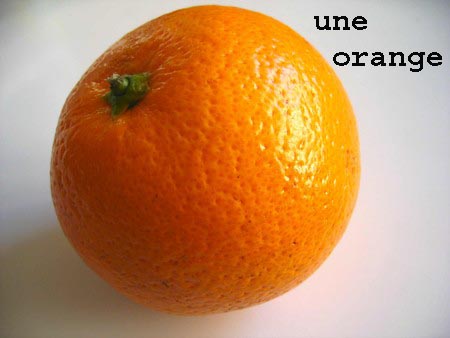 des pêches (de päsch)des bananes (de bannann)des oranges (de zåraaaansch)